Hello everyone! I hope you are all keeping well and enjoying time with your families? We miss you at school and hope that it won’t be too long before we can all go back. In the meantime, I thought I would share a couple of activities for you to do, if you would like? The first is a recipe, Rocky Road Fridge Cake, as I see several of you are enjoying baking and are creating delicious looking cakes! It’s easy to make and very nice – I tried this yesterday and my boys had eaten it all by the time their tea was ready!The second activity is a time capsule entry! I thought it might be interesting for each of us to put together a little pack of what life is like at the moment. Then we could seal them and store them in a secret location to look back on in the future. I’m sure your children or your children’s children would be interested to know all about your life during the pandemic. What’s good? What’s not? Things you could include are: diary entries (remember not to include personal information), stories, photographs, pictures you’ve drawn etc. Basically, you could include any of the things you have been doing/seeing/thinking or feeling over the past few weeks. If you would like to do this, they can be dropped back at school and hopefully we’ll get a few for our time capsule for future Petworth Primary School children to look at in their history lessons! I will add a link on the blog to a few activity sheets for you to get started – it would be great to see what you’re all doing before we seal the capsule! Don’t forget to put your name on them! Parents can contribute too, if they wish!Hope to see you all soon,Stay safe,Mrs Mayne.                                                  P.S. If you would like a booklet for the time capsule you can download one to print, from the blog. I will leave some printed ones in the book exchange at school too. If there are none left please email us and we will print some more. Completed ones can be left at school once they’re finished.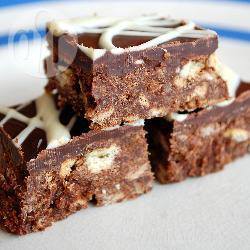 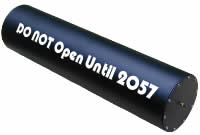 Rocky Road Fridge Cake – quick and easy!         Ingredients:Plain chocolate 400g – broken into small pieces                 Digestive biscuits 450g – roughly crushedGolden Syrup 4tbsButter 250g – cut in to large chunksMini marshmallows – a small pack (optional)Method:Melt the butter and golden syrup in a pan.Remove from heat and add the broken chocolate. Stir until melted.Add the crushed biscuit and mix well, ensuring all the biscuit is evenly covered.When mixture has cooled slightly, stir in the marshmallows (optional).Empty mixture into a large, rectangular dish/tray and pat down slightly with the back of a spoon.Place tray into the fridge and chill for 2-3 hours.NOTE: Cut the fridge cake in to squares about halfway through the chilling time to make it easier!If you want to, you can add extra melted chocolate and pour over the top as shown in the picture!  We didn’t!